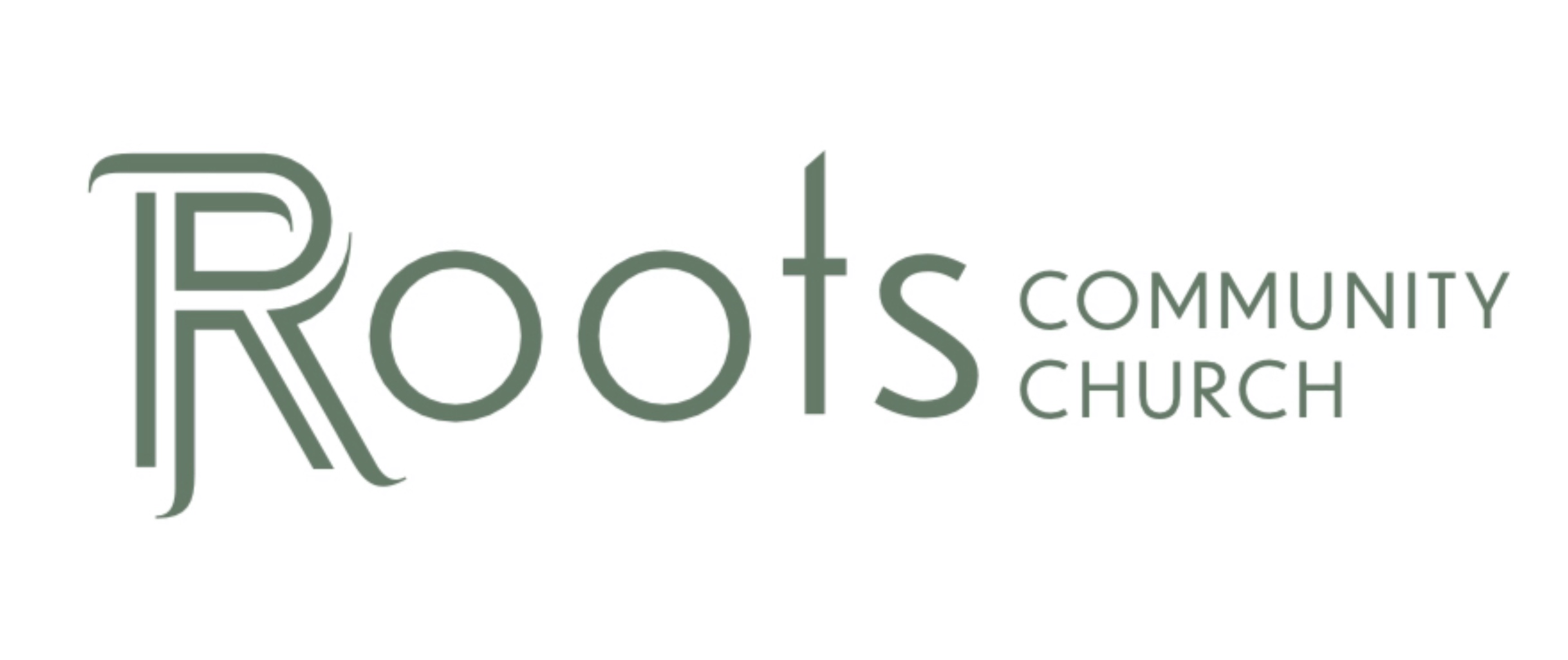 RCC Summer School – 7.24.22 – Colossians (Week 1)Paul writes this letter to the church in the city of Colosse.The church is the ________________ of ________________ in ________________. ________________ are the church.Every city and culture has different ________________ that impact residents. Facts About Colossians:Colosse was located in our modern area of ________________.Paul never ________________ the Colossian church. A man named ________________ started this church and Colosse was his hometown.Paul & Timothy are thought to be in ________________ when the letter is written and are receiving updates about the Colossian church through Epaphras. Some Biblical Scholars believe the Colossian church was a ________________  ________________ at the time this letter was written. Colosse was once a very influential city in the nation of Phrygia. However, the nation of Phrygia was eventually ________________ into another nation. Because of this, Colosse is considered the ________________   ________________ city to whom Paul had written a letter.The religious people of the time blended beliefs from Judaism and philosophical ________________ Gentile beliefs. Scholars indicate the beliefs of the Colossian people were similar to the New Age / New Spirituality beliefs in our western culture today. Those beliefs included:Gnosticism: Secret Spiritual Knowledge, Anything Material is Evil, Anything Spiritual is GoodAngel Worship: Belief that Angelic Beings (not God) Created the World and MankindEssenism: Communal Living, Dedicated to Poverty, Daily Meditation to Become One with the UniverseAsceticism: Extreme Self Denial for Religious PurposesEndorsed Selfish Impulses: Sexual Immorality, Fleshly Impulses Were EncouragedThese beliefs were starting to make their way into the church and began influencing the Believers in Christ. The ________________  ________________ on the church has always existed. The first 2 chapters of Colossians are focused on ________________ and the last 2 are focused on ________________. Definition of Doctrine:A principle or body of principles presented for acceptance or beliefteachings, instructions and ________________Doctrine ________________.Colossians 1:1-8 NLT“This letter is from Paul, chosen by the will of God to be an apostle of Christ Jesus, and from our brother Timothy. We are writing to God’s holy people in the city of Colosse, who are faithful brothers and sisters in Christ. May God our Father give you grace and peace. We always pray for you, and we give thanks to God, the Father of our Lord Jesus Christ. For we have heard of your faith in Christ Jesus and your love for all of God’s people, which come from your confident hope of what God has reserved for you in heaven. You have had this expectation ever since you first heard the truth of the Good News. This same Good News that came to you is going out all over the world. It is bearing fruit everywhere by changing lives, just as it changed your lives from the day you first heard and understood the truth about God’s wonderful grace. 'You learned about the Good News from Epaphras, our beloved co-worker. He is Christ’s faithful servant, and he is helping us on your behalf. He has told us about the love for others that the Holy Spirit has given you.”Our Life ________________There is no life too ________________ that it cannot make an eternal impact for Christ. We must remain confident in our ________________  ________________When the actions of others and the struggles of life weigh heavy on our souls, we should remember the promise of heaven and eternity God has given to us! 